EIFA CALCIOELITE CSAIN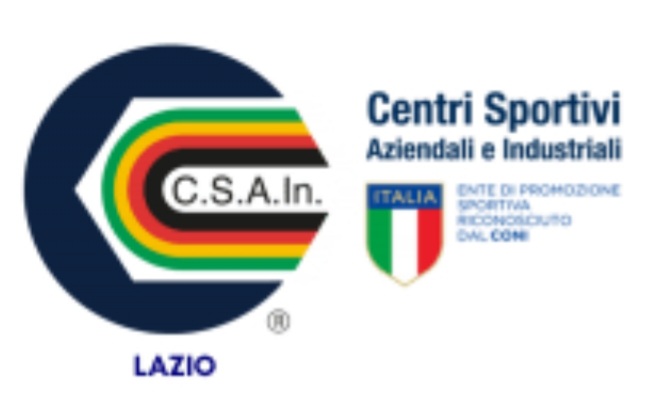 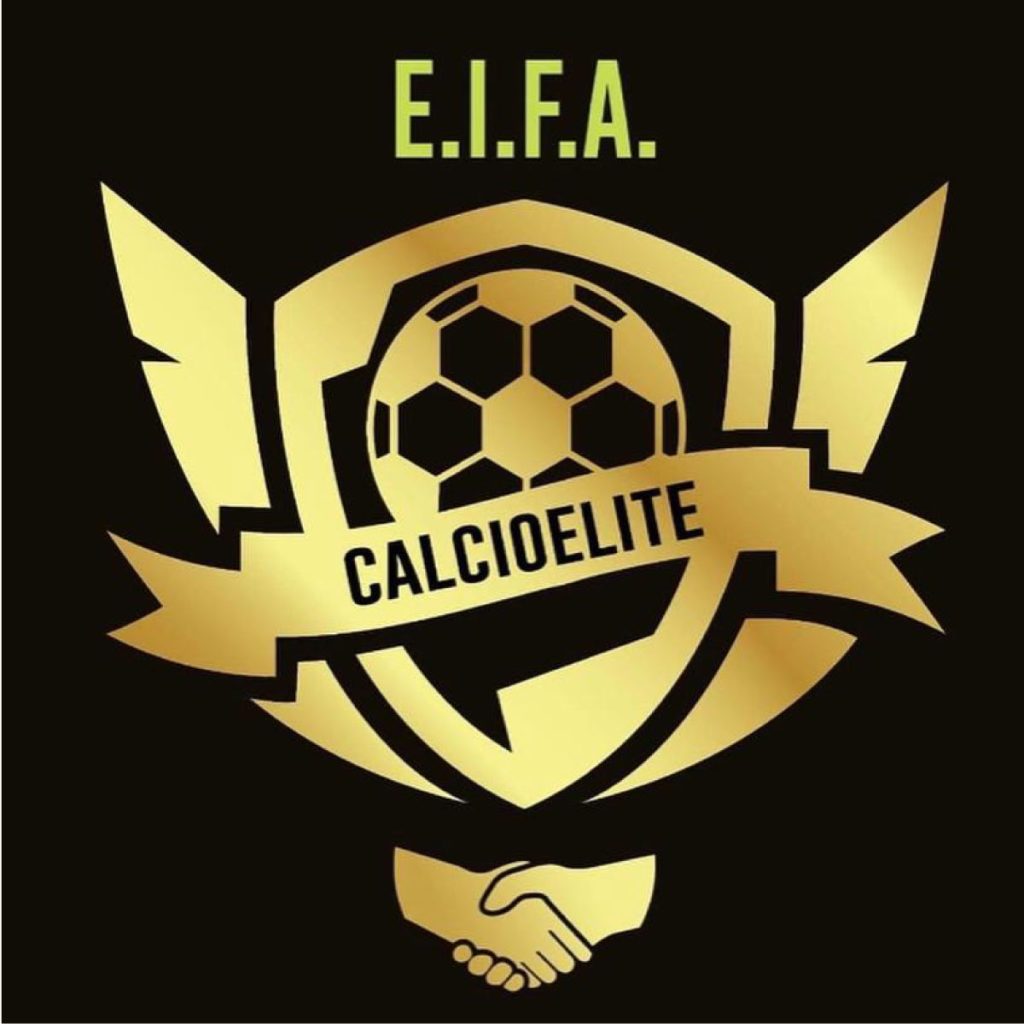         COMUNICATO UFFICIALE  N.20SQUALIFICHESERIE A D'ELITETESSERATI ESPULSI DAL CAMPO-1 TURNO DI SQUALIFICA ancora da scontareAlessandro COLETTA (allenatore Orione Ognissanti)ELENCO DIFFIDATIGiovanni LAZZARO (Albaroma)Dario BERTI (Borgorosso)Gabriele FOSCARINI (Lokomotiv Roma)Lorenzo GABRIELLI (Maccabi)Alessio GIOIA (Maccabi)Andrea OJEDA (Maccabi)Riccardo GUIDI (Montagnola)Reda FARYA (Orione Ognissanti)Diego CATINO (Unione Ferrovieri)COPPA MIV e CLAUSURA CUP2 TURNI IN COPPA MIV (con prova televisiva)
Joachin Tomas BERTUCCI (Maccabi) perché al 40+5'st della semifinale con l'Albaroma, colpiva intenzionalmente un avversario a palla lontana. L'episodio è sfuggito all'attenzione della terna arbitrale, in quanto il gioco si stava svolgendo in un'altra zona del campo e nelle coppe non è previsto l'utilizzo del VAR

1 TURNO IN COPPA MIV
Armando SOTGIU (Maccabi), espulso a fine partita per reiterati insulti ad un avversario, anche dopo essere stato verbalmente redarguito dal direttore di gara

Diego CATINO (Unione Ferrovieri) espulso dalla panchina, al 39'st della semifinale con lo Sporting Roma, per proteste e frasi irriguardose nei confronti dell'arbitro

*1 TURNO in Serie B Challenge*
Giacomo CRESCENZI (Monterotondo 2022), espulso per somma di ammonizioni al 40+3'st della gara con i Gunners 19961 TURNO DI SQUALIFICA ancora da scontareSimone BUFALINI (Mentana)Daniele MOSTINI (Mentana)Vasyl TSAP (Sporting Roma)ELENCO DIFFIDATIEmanuele CIRILLO (Albaroma)Andrea ACERBI (Borgorosso)Antonio BENEDETTI (Borgorosso)Orazio AZZOLINI (Iannaccone Seasport)Emanuele DE FALCO (Iannaccone Seasport)Vincenzo BARONE (Lokomotiv Roma)Andrea FRANCO (Lupa Amatori)Alessio GIOIA (Maccabi)Alessandro CIOLLI (Montagnola)Francesco GABRIELLI (Montagnola)Andrea DE CASTRO (Monterotondo 2022)Danilo MARRONE (Roma Soccer)Daniele TOSCHEI (Sporting Roma)SERIE B CHALLENGETESSERATI ESPULSI DAL CAMPO2 TURNI DI SQUALIFICA
Daniele IANNONE (Gunners 1996), espulso al 29'st della gara con il Monterotondo 2022, per aver tenuto un atteggiamento aggressivo verso i componenti della panchina avversaria ed irriguardoso nei confronti dell'arbitro

1 TURNO DI SQUALIFICA Diego LONDERO (Amatori Capranica), espulso per somma di ammonizioniGiacomo CRESCENZI (Monterotondo 2022), espulso per somma di ammonizioni al 40+3'st della gara con i Gunners 19961 TURNO DI SQUALIFICA per cumulo di ammonizioni (ancora da scontare)Paolo TRUGLI (Monterotondo 2022)ELENCO DIFFIDATIM.RAPONE (Sporting Roma)_________________________________________________EIFA CUP1 TURNO DI SQUALIFICA ancora da scontareManuel PONZIANI (Iannaccone Seasport)Vincenzo BARONE (Lokomotiv Roma)Stefano MACERA (Lokomotiv Roma)Daniele CRISCIOTTI (Montagnola)Francesco MORRONE (TLC Roma Calcio)Daniele PETRASSI (allenatore TLC Roma Calcio) e Francesco MORRONE (TLC Roma Calcio), entrambi espulsi per proteste a gara conclusaManuel PONZIANI (Iannaccone Seasport), espulso per somma di ammonizioniSi ricorda che in EIFA CUP non sono previste squalifiche per cumulo di ammonizioni ricevute in più gare.Roma, 16 aprile 2023